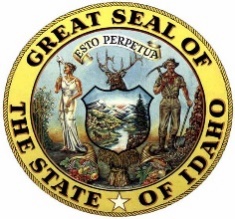 LIGHT DUTY JOB OFFER FORMMonth, Day, YearInjured Worker's NameInjured Worker's AddressInjured Worker's City State Zip		RE: Injured Worker's Name, Claim Number and Date of InjuryDear Injured Worker's Name:We have received a medical note from Doctor's Name releasing you to return to light duty work as of Month, Day, Year. Doctor's Name has provided you light duty work restrictions of List Light Duty Restrictions as Listed on Doctor's Note. We have a job available for you within the above listed light duty work restrictions. Unless otherwise stated, the duration of the work is unknown at the time of this offer.Job Title:__List Name of Light Duty Position__________________	Starting Date:___Month, Day, Year________	Hours per Day:_____# of hours__Hourly Rate:____$ Dollar amount___	Days per Week:____# of days_Where to Report:___physical address_____	Report to Whom:____name of individual___Description of job duties:  List specific light duty job dutiesIf you choose not to accept this job offer or do not report to work as specified, your workers' compensation benefits may be affected.  Please respond to this offer, in writing by Month, Day, Year.Sincerely,Employer Representative NameTitleContact InformationI have read the above job offer and I accept the job as offered.		Yes			No_______________________________________	__________________Injured Worker’s Signature		Date			cc:  Workers compensation adjuster name